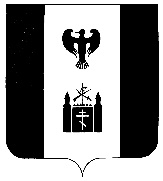 СОБРАНИЕ ДЕПУТАТОВМУНИЦИПАЛЬНОГО ОБРАЗОВАНИЯ«ТИГИЛЬСКИЙ МУНИЦИПАЛЬНЫЙ РАЙОН»с. ТигильРЕШЕНИЕ                      « 22 » декабря 2023 года № 103-нпО порядке проведения конкурса по отбору кандидатур на должность главы муниципального образования «Тигильский муниципальный район» (Принято решением 18-ой сессии Собрания депутатов муниципального образования «Тигильский муниципальный район» от 22 декабря 2023 года № 223-р)Статья 1. Общие положения1. Настоящее Решение «О порядке проведения конкурса по отбору кандидатур на должность главы муниципального образования «Тигильский муниципальный район» (далее - Решение, Тигильский муниципальный район) содержит основные правила, устанавливающие порядок проведения конкурса по отбору кандидатур на должность главы Тигильского муниципального района (далее - глава района, конкурс).2. Целью конкурса является отбор на альтернативной основе кандидатов на должность главы района из числа граждан, представивших документы для участия в конкурсе, на основании их профессиональных знаний и навыков, опыта работы, а также деловых качеств, выявленных в результате проведения конкурса.3. Основными принципами конкурса являются создание равных условий для всех кандидатов,  единство требований ко всем кандидатам, принимающим участие в конкурсе.4. Расходы по участию в конкурсе (проезд к месту проведения конкурса и обратно, наем жилого помещения, проживание, пользование услугами всех видов связи) кандидаты производят за свой счет.5. Спорные вопросы, связанные с проведением конкурса, рассматриваются конкурсной комиссией по проведению конкурса по отбору кандидатур на должность главы Тигильского муниципального района (далее – конкурсная комиссия).Статья 2. Доступ кандидатов к участию в конкурсе1. Право на участие в конкурсе имеют граждане Российской Федерации, достигшие возраста 21 года, владеющие государственным языком Российской Федерации и соответствующие требованиям, установленными Федеральным законом от 12.06.2002 № 67-ФЗ «Об основных гарантиях избирательных прав и права на участие в референдуме граждан Российской Федерации» (далее - Федеральный закон № 67-ФЗ), Федеральным законом от 06.10.2003 № 131-ФЗ «Об общих принципах организации местного самоуправления в Российской Федерации» (далее - Федеральный закон № 131-ФЗ), Федеральным законом от 25.12.2008 № 273-ФЗ «О противодействии коррупции» (далее - Федеральный закон № 273-ФЗ), Федеральным законом от 07.05.2013 № 79-ФЗ «О запрете отдельным категориям лиц открывать и иметь счета (вклады), хранить наличные денежные средства и ценности в иностранных банках, расположенных за пределами территории Российской Федерации, владеть и (или) пользоваться иностранными финансовыми инструментами» (далее - Федеральный закон № 79-ФЗ), Законом Камчатского края от 22.09.2008 № 130 «О выборах глав муниципальных образований в Камчатском крае» (далее – Закон Камчатского края № 130).Кандидат имеет право участвовать в конкурсе независимо от пола, расы, национальности, языка, происхождения, имущественного и должностного положения, места жительства, отношения к религии, убеждений, принадлежности к общественным объединениям, а также других обстоятельств.2. Не имеют права быть избранными на должность главы района граждане Российской Федерации: 1) признанные судом недееспособными или содержащиеся в местах лишения свободы по приговору суда;2) имеющие гражданство иностранного государства либо вид на жительство или иной документ, подтверждающий право на постоянное проживание гражданина Российской Федерации на территории иностранного государства, за исключением случаев, предусмотренных международным договором Российской Федерации; 3) осужденные к лишению свободы за совершение тяжких и (или) особо тяжких преступлений и имеющие на день голосования конкурсной комиссии по принятию решения о направлении в Собрание депутатов муниципального образования «Тигильский муниципальный район» (далее - Собрание депутатов) кандидатур для назначения на должность главы Тигильского муниципального района неснятую и непогашенную судимость за указанные преступления;4) осужденные к лишению свободы за совершение тяжких преступлений, судимость которых снята или погашена, - до истечения десяти лет со дня снятия или погашения судимости;5) осужденные к лишению свободы за совершение особо тяжких преступлений, судимость которых снята или погашена, - до истечения пятнадцати лет со дня снятия или погашения судимости;6) осужденные за совершение преступлений экстремистской направленности, предусмотренных Уголовным кодексом Российской Федерации, и имеющие на день голосования конкурсной комиссии по принятию решения о направлении в Собрание депутатов кандидатур для назначения на должность главы района неснятую и непогашенную судимость за указанные преступления, если на таких лиц не распространяется действие пунктов 4 и 5 настоящей части; 6.1) осужденные к лишению свободы за совершение преступлений, предусмотренных статьей 106, частью второй статьи 107, частью третьей статьи 110.1, частью второй статьи 112, частью второй статьи 119, частью первой статьи 126, частью второй статьи 127, частью первой статьи 127.2, частью второй статьи 133, частью первой статьи 134, статьей 136, частями второй и третьей статьи 141, частью первой статьи 142, статьей 142.1, частями первой и третьей статьи 142.2, частью первой статьи 150, частью второй статьи 158, частями второй и пятой статьи 159, частью второй статьи 159.1, частью второй статьи 159.2, частью второй статьи 159.3, частью второй статьи 159.5, частью второй статьи 159.6, частью второй статьи 160, частью первой статьи 161, частью второй статьи 167, частью третьей статьи 174, частью третьей статьи 174.1, частью второй статьи 189, частью первой статьи 200.2, частью второй статьи 200.3, частью первой статьи 205.2, частью второй статьи 207.2, статьей 212.1, частью первой статьи 228.4, частью первой статьи 230, частью первой статьи 232, частью первой статьи 239, частью второй статьи 243.4, частью второй статьи 244, частью первой.1 статьи 258.1, частями первой и второй статьи 273, частью первой статьи 274.1, частью второй статьи 280, частью второй статьи 280.1, частью первой статьи 282, частью третьей статьи 296, частью третьей статьи 309, частями первой и второй статьи 313, частью первой статьи 318, частью второй статьи 354, частью второй статьи 354.1 Уголовного кодекса Российской Федерации, и имеющие на день голосования конкурсной комиссии по принятию решения о направлении в Собрание депутатов кандидатур для назначения должность главы района неснятую и непогашенную судимость за указанные преступления, а также осужденные к лишению свободы за совершение указанных преступлений, судимость которых снята или погашена, - до истечения пяти лет со дня снятия или погашения судимости;7) подвергнутые административному наказанию за совершение административных правонарушений, предусмотренных статьями 20.3 и 20.29 Кодекса Российской Федерации об административных правонарушениях, если  голосование конкурсной комиссии по принятию решения о направлении в Собрание депутатов кандидатур для назначения на должность главы района состоится до окончания срока, в течение которого лицо считается подвергнутым административному наказанию;8) в отношении которых вступившим в силу решением суда установлен факт нарушения ограничений, предусмотренных пунктом 1 статьи 56 Федерального закона № 67-ФЗ, либо совершения действий, предусмотренных подпунктом "ж" пункта 7 статьи 76 Федерального закона № 67-ФЗ, если указанные нарушения либо действия совершены до дня голосования конкурсной комиссии по принятию решения о направлении в Собрание депутатов кандидатур для назначения на должность главы района в течение установленного Уставом Тигильского муниципального района срока полномочий главы района;9) причастные к деятельности общественного или религиозного объединения, иной организации, в отношении которых вступило в законную силу решение суда о ликвидации или запрете деятельности по основаниям, предусмотренным Федеральным законом от 25.07.2002 года № 114-ФЗ «О противодействии экстремистской деятельности» либо Федеральным законом от 06.03.2006 года № 35-ФЗ «О противодействии терроризму» при наличии условий оснований (обстоятельств) и условий, предусмотренных пунктом 3.6 статьи 4 Федерального закона № 67-ФЗ;10) имеющие препятствия к оформлению допуска к работе со сведениями, составляющими государственную тайну третьей формы.3. При наличии в отношении кандидата вступившего в силу решения суда о лишении его права занимать муниципальные должности в течение определенного срока этот кандидат не может быть избран, если голосование конкурсной комиссии по принятию решения о направлении в Собрание депутатов кандидатур для назначения на должность главы района, состоится до истечения указанного срока.Если срок действия ограничений пассивного избирательного права, предусмотренных пунктами 4, 5, 6 и 6.1 части 2 настоящей статьи, истекает в период проведения конкурса до дня голосования конкурсной комиссии по принятию решения о направлении в Собрание депутатов кандидатур для назначения на должность главы района, гражданин, пассивное избирательное право которого было ограничено, вправе в установленном законом порядке участвовать в конкурсе.Если деяние, за совершение которого был осужден гражданин, в соответствии с новым уголовным законом не признается тяжким или особо тяжким преступлением, действие ограничений пассивного избирательного права, предусмотренных пунктами 3 - 5 части 2 настоящей статьи, прекращается со дня вступления в силу этого уголовного закона.Если тяжкое преступление, за совершение которого был осужден гражданин, в соответствии с новым уголовным законом признается особо тяжким преступлением или если особо тяжкое преступление, за совершение которого был осужден гражданин, в соответствии с новым уголовным законом признается тяжким преступлением, ограничения пассивного избирательного права, предусмотренные пунктами 4 и 5 части 2 настоящей статьи, действуют до истечения десяти лет со дня снятия или погашения судимости. 4. Кандидат, изъявивший желание участвовать в конкурсе,  обязан представить в конкурсную комиссию заявление, оформленное согласно приложению 1 к настоящему Решению, и следующие документы:1) паспорт (предоставляется лично по прибытию на конкурс);2) трудовую книжку и (или) сведения о трудовой деятельности, оформленные в установленном порядке; 3) документы об образовании; 4) документ, подтверждающий регистрацию в системе индивидуального (персонифицированного) учета;5) свидетельство о постановке физического лица на учет в налоговом органе по месту жительства на территории Российской Федерации;6) документы воинского учета - для граждан, пребывающих в запасе, и лиц, подлежащих призыву на военную службу;  7) квитанцию с описью вложения о почтовом отправлении в отдел по профилактике коррупционных и иных правонарушений Администрации Губернатора Камчатского края сведений о своих доходах, об имуществе и обязательствах имущественного характера, а также сведений о доходах, имуществе и обязательствах имущественного характера членов своей семьи (супруги, супруга) и несовершеннолетних детей по форме справки о доходах, расходах, об имуществе и обязательствах имущественного характера, утвержденной Указом Президента Российской Федерации от 23.06.2014 № 460 «Об утверждении формы справки о доходах, расходах, об имуществе и обязательствах имущественного характера и внесении изменений в некоторые акты Президента Российской Федерации», оформляемой в установленном порядке (заполненной с использованием специального программного обеспечения «Справки БК», размещенного на официальном сайте Президента Российской Федерации, ссылка на который также размещается на официальном сайте федеральной государственной информационной системы в области государственной службы в информационно-телекоммуникационной сети «Интернет»), либо отметку должностного лица отдела по профилактике коррупционных и иных правонарушений Администрации Губернатора Камчатского края на копиях данных сведений об их подаче в рамках участия в настоящем конкурсе;8) письменное заявление о согласии на обработку персональных данных в соответствии с требованиями статьи 9 Федерального закона от 27.07.2006 № 152-ФЗ «О персональных данных» по форме согласно приложению 2 к настоящему Решению, содержащее:а) фамилию, имя, отчество, адрес кандидата, номер основного документа, удостоверяющего его личность, сведения о дате выдачи указанного документа и выдавшем его органе;б) фамилию, имя, отчество, адрес представителя кандидата, номер основного документа, удостоверяющего его личность, сведения о дате выдачи указанного документа и выдавшем его органе, реквизиты доверенности или иного документа, подтверждающего полномочия этого представителя (при получении согласия от представителя субъекта персональных данных);в) наименование и адрес Собрания депутатов, принявшего решение об объявлении конкурса (Собрание депутатов муниципального образования «Тигильский муниципальный район», адрес: ул. Партизанская, д. 17, с. Тигиль, Тигильский район, Камчатский край, 688600);г) цель обработки персональных данных (обработка персональных данных, связанная с участием в конкурсе по отбору кандидатур на должность главы района);д) перечень персональных данных, на обработку которых дается согласие кандидата;е) наименование и адрес конкурсной комиссии, осуществляющей обработку персональных данных по поручению Собрания депутатов (конкурсная комиссия по проведению конкурса по отбору кандидатур на должность главы района, адрес: ул. Партизанская, д.17, с. Тигиль, Тигильский район, Камчатский край, 688600);ж) перечень действий с персональными данными, на совершение которых дается согласие, общее описание используемых способов обработки персональных данных;з) срок, в течение которого действует согласие кандидата, а также способ его отзыва, если иное не установлено федеральным законом;и) подпись кандидата.9) справку о наличии (отсутствии) судимости и (или) факта уголовного преследования либо о прекращении уголовного преследования по реабилитирующим основаниям, выданную в порядке и по форме, установленным федеральным органом исполнительной власти, осуществляющим функции по выработке и реализации государственной политики и нормативного правового регулирования в сфере внутренних дел, по состоянию не ранее чем за месяц до даты начала приёма документов;10) справку, либо иной документ из отдела по мобилизационной работе Администрации Тигильского муниципального района о предоставлении в соответствии с требованиями постановления Правительства Российской Федерации от 06.02.2010 № 63 «Об утверждении Инструкции о порядке допуска должностных лиц и граждан Российской Федерации к государственной тайне» необходимых документов для оформления допуска к работе со сведениями, составляющими государственную тайну третьей формы.Для лиц, имеющих оформленный допуск к работе со сведениями, составляющими государственную тайну третьей формы, либо более высокой степени секретности – справку, либо иной документ, выданный организацией, которой оформлен соответствующий допуск, либо органом безопасности, о наличии соответствующей формы допуска к работе со сведениями, составляющими государственную тайну.11) другие документы и материалы, характеризующие профессиональную подготовку кандидата, а также результаты тестирований, характеристики, рекомендации (представляются по усмотрению кандидата).5. Документы для участия в конкурсе принимаются в сроки, указанные в объявлении, предусмотренном частью 2 статьи 4 настоящего Решения.6. Кандидат подает заявление и документы, указанные в части 4 настоящей статьи, секретарю конкурсной комиссии. Заявление в день подачи регистрируется в журнале с присвоением порядкового регистрационного номера. Заявление и документы подаются кандидатом лично, при сдаче документов предъявляется паспорт. Заявление и документы вправе подать доверенное лицо, уполномоченное кандидатом осуществить данное действие нотариально заверенной доверенностью. При подаче документов по доверенности доверенное лицо прилагает к документам копию доверенности, предъявив секретарю конкурсной комиссии оригинал доверенности и паспорт. Не допускается подача заявления и документов путем их направления по почте, курьерской связью, с использованием факсимильной и иных видов связи. Заявление, поданное таким способом, не регистрируется и возвращается кандидату в день поступления с указанием причин возврата в письменном виде.7. Кандидат вправе одновременно с подлинниками документов представить их копии. Копии документов предоставляются нотариально заверенные либо ксерокопии. В случае, если кандидат не представил копии документов, секретарь конкурсной комиссии, осуществляющий прием документов, изготавливает их с подлинников документов.Секретарь конкурсной комиссии сверяет подлинники документов с их копиями, делает отметку «копия верна» и ставит подпись. Нотариально заверенные копии при их сверке с подлинниками документов удостоверяющей подписью не заверяются.После сверки копий поданных документов с их подлинниками, подлинники документов возвращаются кандидату в день предъявления, а их копии подшиваются в дело кандидата. Секретарем конкурсной комиссии составляется опись поданных документов. Факт подачи документов удостоверяется подписью секретаря конкурсной комиссии в описи представленных документов, составляемой в 2 экземплярах, один из которых остается в комиссии, а другой возвращается кандидату.8. Документы, представленные кандидатом, проверяются конкурсной комиссией при проведении процедуры допуска граждан к участию в конкурсе в соответствии с частью 4 статьи 4 настоящего Решения. 9.  Представление недостоверных сведений, подложных документов и/или неполного пакета документов, указанных в части 4 настоящей статьи, влечет отказ в допуске к участию в конкурсе на основании решения конкурсной комиссии, о чем кандидат информируется конкурсной комиссией с указанием причин отказа в течение 3 рабочих дней со дня обнаружения указанных обстоятельств, в порядке, установленном частью 19 статьи 3 настоящего Решения.  Статья 3. Конкурсная комиссия1. Конкурс по отбору кандидатур на должность главы района организует и проводит конкурсная комиссия, которая создается решением Собрания депутатов на время проведения конкурса. Материально-техническое и организационное обеспечение деятельности конкурсной комиссии осуществляется аппаратом Собрания депутатов (далее-аппарат).2. Общее число членов конкурсной комиссии составляет 4 человека.В соответствии с частью 2.1. статьи 36 Федерального закона № 131-ФЗ одна четвертая членов конкурсной комиссии назначается решением Собрания депутатов, одна четвертая - решением Совета народных депутатов сельского поселения «село Тигиль», являющегося административным центром Тигильского муниципального района. Собрание депутатов в день принятия решения о назначении членов конкурсной комиссии информирует о проведении конкурса Губернатора Камчатского края, который своим решением назначает вторую половину членов комиссии.3. Дата, время и место проведения первого заседания конкурсной комиссии устанавливается решением Собрания депутатов.Председатель и секретарь конкурсной комиссии избираются членами конкурсной комиссии из числа ее членов на первом заседании открытым голосованием, простым большинством голосов. 4. Дата и место проведения последующих заседаний конкурсной комиссии определяются решением ее председателя, за исключением случаев, когда согласно настоящему Решению дата, время и место определяются решением Собрания депутатов или конкурсной комиссией.5. Конкурсная комиссия может привлекать к своей работе сотрудников кадрового, правового и иных подразделений Администрации Тигильского муниципального района и Собрания депутатов, либо иных организаций (по согласованию).6. Членами конкурсной комиссии не могут быть:1) лица, не имеющие гражданства Российской Федерации;2) граждане Российской Федерации, признанные недееспособными или ограниченно дееспособными решением суда, вступившим в законную силу;3) супруги и близкие родственники кандидатов, близкие родственники супругов кандидатов;4) лица, которые намерены участвовать в конкурсе.7. В случае если гражданин, назначенный членом конкурсной комиссии, изъявил желание участвовать в конкурсе, он обязан подать в конкурсную комиссию заявление о его исключении из состава конкурсной комиссии. Указанное заявление в течение 3 рабочих дней со дня его поступления рассматривается конкурсной комиссией и направляется с рекомендацией конкурсной комиссии о внесении изменений в состав конкурсной комиссии в Собрание депутатов для решения вопроса о необходимости изменения состава конкурсной комиссии (если член конкурсной комиссии назначен решением Собрания депутатов), в Совет народных депутатов сельского поселения «село Тигиль» (если член конкурсной комиссии назначен решением Совета народных депутатов сельского поселения «село Тигиль»), Губернатору Камчатского края (если член конкурсной комиссии назначен Губернатором Камчатского края). После исключения данного гражданина из состава конкурсной комиссии, оформленного соответствующим правовым актом Собрания депутатов, Совета народных депутатов сельского поселения «село Тигиль» (далее – Совет депутатов), Губернатора Камчатского края, данный гражданин представляет в конкурсную комиссию заявление и документы, предусмотренные частью 4 статьи 2 настоящего Решения.В случае если данный гражданин не подал в конкурсную комиссию заявление о его исключении из ее состава, он не допускается к участию в конкурсе.8. Организацию деятельности конкурсной комиссии осуществляет председатель конкурсной комиссии, а подготовку заседаний и иные вопросы делопроизводства - секретарь конкурсной комиссии.9. Конкурсная комиссия:1) организует прием документов от кандидатов;2) ведет регистрацию и учет лиц, подавших документы для участия в конкурсе;3) определяет соответствие представленных документов требованиям законодательства и настоящего Решения;4) осуществляет проверку достоверности и полноты сведений, представляемых кандидатами о себе, в том числе путем направления официальных запросов в органы государственной власти Российской Федерации, органы государственной власти субъектов Российской Федерации, органы местного самоуправления, государственные внебюджетные фонды, органы, осуществляющие государственную регистрацию юридических лиц и индивидуальных предпринимателей, налоговые и таможенные органы, иные органы и организации;5) рассматривает обращения граждан, связанные с подготовкой и проведением конкурса, принимает по ним решения;6) принимает решение о допуске или об отказе в допуске кандидатов к участию в конкурсе;7) организует проведение и проводит конкурс;8) определяет порядок выступления кандидатов на заседании конкурсной комиссии;9) обращается в Собрание депутатов для рассмотрения вопросов, связанных с организацией и проведением конкурса, и принятия по ним решений;10) по результатам конкурса направляет в Собрание депутатов итоговое решение о результатах голосования конкурсной комиссии и представляет не менее чем 2 кандидатов для назначения одного из них на должность главы района;11) осуществляет хранение заявлений и копий документов, представленных кандидатами для участия в конкурсе;12) передает в Собрание депутатов все материалы и документы, связанные с работой конкурсной комиссии по принятию и изучению документов, представленных на конкурс и связанных с его проведением, для последующего хранения в течение 5 лет и уничтожения после 5 лет хранения в порядке, установленном постановлением председателя Собрания депутатов, а копии документов победителя конкурса, передает для их приобщения к его личному делу;13) осуществляет иные функции в соответствии с настоящим Решением.10. Конкурсная комиссия считается созданной и правомочна приступить к работе после принятия Собранием депутатов, Советом депутатов и Губернатором Камчатского края решений о назначении членов конкурсной комиссии.11. Основной формой работы конкурсной комиссии являются ее заседания. Заседания конкурсной комиссии созываются ее председателем по мере необходимости.12. Заседание конкурсной комиссии является правомочным, если на нем присутствует не менее 2/3 от установленного частью 2 настоящей статьи общего числа членов комиссии.13. Члены конкурсной комиссии вправе участвовать в заседаниях данной комиссии (кроме заседания по второму этапу конкурса) посредством селекторной связи либо видеоконференцсвязи. При проведении заседания в форме селекторной связи либо видеоконференцсвязи член конкурсной комиссии, участвующий в данном заседании, после его завершения направляет в конкурсную комиссию письменное заявление с результатом голосования по каждому рассматриваемому вопросу повестки дня. Указанные заявления подшиваются к протоколу заседания конкурсной комиссии.Каждое заседание конкурсной комиссии оформляется протоколом, в котором отражается информация о ее работе и принятых решениях. Протокол заседания конкурсной комиссии подписывается председателем и секретарем комиссии. К протоколу прикладываются документы, поступившие в конкурсную комиссию и имеющие отношение к рассматриваемым на заседании вопросам. 14. Решения конкурсной комиссии принимаются открытым голосованием большинством голосов от установленного частью 2 настоящей статьи общего числа членов конкурсной комиссии. 15. Результаты голосования конкурсной комиссии оформляются решением, которое подписывается председателем и секретарем конкурсной комиссии.Результаты голосования по второму этапу конкурса оформляются решением, которое подписывается председателем и секретарем комиссии, а также членами комиссии (либо одним из членов комиссии), назначенными (назначенным) Губернатором Камчатского края, Собранием депутатов и Советом депутатов.16. Члены конкурсной комиссии имеют право:1) своевременно, не позднее, чем за 2 рабочих дня до дня заседания получать информацию о планируемом заседании комиссии;2) знакомиться с документами и материалами, непосредственно связанными с проведением конкурса;3) удостовериться в подлинности представленных документов, в том числе  путем изучения информации, представленной по официальным запросам конкурсной комиссии, направленным в органы государственной власти Российской Федерации, органы государственной власти субъектов Российской Федерации, органы местного самоуправления, государственные внебюджетные фонды, органы, осуществляющие государственную регистрацию юридических лиц и индивидуальных предпринимателей, налоговые и таможенные органы, иные органы и организации;4) выступать на заседании конкурсной комиссии, вносить предложения по вопросам, отнесенным к компетенции конкурсной комиссии, и требовать проведения по данным вопросам голосования.17. Председатель конкурсной комиссии:1) созывает заседания конкурсной комиссии;2) председательствует на заседаниях конкурсной комиссии;3) ведет личный прием граждан, изъявивших желание участвовать в конкурсе, организует рассмотрение обращений граждан, связанных с подготовкой и проведением конкурса;4) подписывает протоколы и решения конкурсной комиссии;5) осуществляет иные полномочия, связанные с организацией работы конкурсной комиссии.18. Секретарь конкурсной комиссии:1) осуществляет техническую подготовку и обеспечение деятельности конкурсной комиссии;2) оформляет прием заявлений и документов от граждан, изъявивших желание участвовать в конкурсе;3) ведет делопроизводство конкурсной комиссии;4) подписывает протоколы и решения конкурсной комиссии вместе с председателем конкурсной комиссии;5) по окончанию конкурса обеспечивает передачу документов конкурсной комиссии в соответствии с пунктом 12 части 9 настоящей статьи.19. Конкурсная комиссия извещает кандидатов конкурса по всем вопросам, связанным с проведением конкурса, любым доступным способом: с использованием телефона, факса, электронной почты, иных видов связи, указанных в заявлении кандидата. Все данные извещения считаются надлежащими. Секретарь делает отметку в журнале об извещении кандидата, способе и времени извещения. В день (дни) проведения конкурса присутствующие кандидаты извещаются секретарем конкурсной комиссии по всем вопросам проведения конкурса устно.Статья 4. Порядок проведения конкурса1. Конкурсная комиссия проводит конкурс на основании решения Собрания депутатов, устанавливающего дату, время и место проведения конкурса, место, время и срок окончания (дату и время окончания) приема документов от лиц, желающих участвовать в конкурсе. 2. Конкурсная комиссия публикует не позднее, чем за 20 дней до дня проведения конкурса объявление о проведении конкурса по отбору кандидатур на должность главы района, об условиях конкурса, о месте приема и перечне документов, необходимых для участия в конкурсе, сроках (дата и время начала и окончания) приема документов, дате, времени и месте проведения конкурса.Указанное объявление вместе с настоящим Решением публикуются в газете «Панорама» и размещаются на официальном сайте органов местного самоуправления Тигильского муниципального района сети «Интернет». 3. Конкурс проводится в два этапа:1) первый этап – в форме проверки представленных участниками конкурса сведений и документов на их полноту, достоверность и соответствие требованиям законодательства;2) второй этап - в форме собеседования, по результатам проведения которого конкурсной комиссией принимается одно из решений, указанных в части 12 настоящей статьи. 4. Проведению конкурса предшествует процедура допуска кандидатов к участию в конкурсе, которая проводится конкурсной комиссией после окончания срока приема от граждан документов для участия в конкурсе. Процедура допуска кандидатов к участию в конкурсе проводится конкурсной комиссией в период, следующий после окончания срока приема документов от граждан для участия в конкурсе и до начала проведения первого этапа конкурса, в день, определяемый решением председателя конкурсной комиссии.При проведении процедуры допуска граждан к участию в конкурсе конкурсная комиссия проверяет документы, поданные ими на комплектность, полноту и соответствие требованиям законодательства и настоящего Решения.В случае соответствия кандидата требованиям настоящего Решения и предоставления им полного пакета документов и сведений, указанных в части 4 статьи 2 настоящего Решения, он допускается конкурсной комиссией к участию в конкурсе (его первом этапе).Решение конкурсной комиссии о результатах проведения процедуры допуска кандидата к участию в конкурсе подписывается председателем и секретарем конкурсной комиссии. В течение 3 рабочих дней со дня принятия решения кандидаты информируются о результатах проведения процедуры допуска к участию в конкурсе в порядке, установленном частью 19 статьи 3 настоящего Решения.Кандидаты, допущенные конкурсной комиссией к участию в конкурсе, приобретают статус участников конкурса.5. Первый этап конкурса проводится без участия участников конкурса.6. На первом этапе конкурса конкурсная комиссия осуществляет проверку достоверности и полноты сведений, представляемых кандидатами о себе, в том числе на основании поступивших ответов на официальные запросы,  которые направлялись  в органы государственной власти Российской Федерации, органы государственной власти субъектов Российской Федерации, органы местного самоуправления, государственные внебюджетные фонды, органы, осуществляющие государственную регистрацию юридических лиц и индивидуальных предпринимателей, налоговые и таможенные органы, иные органы и организации. Указанные в абзаце первом настоящей части запросы направляются в течение 3 дней со дня принятия конкурсной комиссией решения о результатах проведения процедуры допуска кандидата к участию в конкурсе.7. По итогам рассмотрения документов производится отбор участников конкурса, допущенных к участию во втором этапе конкурса.Участник, у которого на первом этапе конкурса в ходе проверочных мероприятий выявлены факты подачи недостоверных либо неполных сведений или документов, к следующему (второму) этапу конкурса не допускается и дальнейшего участия в конкурсе не принимает.8. Первый этап конкурса завершается принятием комиссией по каждому участнику конкурса решения о допуске к участию во втором этапе конкурса либо об отказе в таком допуске. Решение комиссии заносится в протокол. 9. В день завершения первого этапа конкурсная комиссия назначает дату проведения второго этапа конкурса, который должен быть проведён не позднее 30 дней со дня завершения первого этапа конкурса. В течение 3 рабочих дней со дня принятия решения комиссии, указанного в части 8 настоящей статьи, участники конкурса информируются о результатах проведения первого этапа конкурса, а участники, допущенные ко второму этапу конкурса, дополнительно информируются о сроках проведения второго этапа конкурса, в порядке, установленном частью 19 статьи 3 настоящего Решения10. Явка участников конкурса на второй этап конкурса является обязательной. Факт неявки участника конкурса на заседание конкурсной комиссии в день проведения конкурса рассматривается как отказ от участия в конкурсе.11. Второй этап конкурса проводится в форме собеседования с каждым участником конкурса индивидуально. Каждому участнику конкурса предоставляется не более 10 минут для краткого изложения его видения работы главы района, целей, задач и иных аспектов деятельности главы района, на которые участник конкурса считает необходимым обратить внимание членов конкурсной комиссии. После окончания выступления члены конкурсной комиссии вправе задать участнику конкурса вопросы, относящиеся к его выступлению.После выступления участников конкурса, каждый член конкурсной комиссии задает равное количество одинаково сформулированных для каждого участника конкурса вопросов, направленных на проверку знания участником конкурса требований федерального законодательства и законодательства Камчатского края, муниципальных правовых актов, связанных с исполнением полномочий главы района, основ государственного управления и местного самоуправления. Для ответа на каждый вопрос участнику конкурса предоставляется не более 5 минут. При этом участникам конкурса запрещается при ответе на вопрос использовать средства связи, фото-, аудио- и видеоаппаратуру, справочные материалы, письменные заметки и иные средства хранения и передачи информации.Каждый ответ члены конкурсной комиссии оценивают в отсутствие участника конкурса, голосуя большинством голосов за принятие его ответа как правильного или непринятие ответа. Результаты голосования заносятся в протокол.Члены конкурсной комиссии, заслушав выступление участника конкурса и его ответы на вопросы, в его отсутствие дают оценку выступлению и знанию участником конкурса требований федерального законодательства и законодательства Камчатского края, правовых актов Тигильского муниципального района, связанных с исполнением полномочий главы района, основ государственного управления и местного самоуправления, иных необходимых знаний.При оценке участников конкурса конкурсная комиссия также учитывает их деловые качества, опыт работы, в том числе на руководящих должностях, трудовой стаж, уровень профессиональной подготовки, а также иные обстоятельства, выявленные в ходе проведения конкурса. 12. В день проведения второго этапа конкурса конкурсная комиссия принимает по его результатам одно из следующих решений: - о предложении Собранию депутатов не менее двух участников конкурса для избрания на должность главы района. С момента принятия конкурсной комиссией данного решения указанные в нем участники конкурса приобретают статус кандидатов на должность главы (далее - кандидаты на должность главы района, кандидаты);- о признании конкурса несостоявшимся.13. Участники конкурса и кандидаты на должность главы района, принявшие участие во втором этапе конкурса, извещаются конкурсной комиссией о результатах данного этапа устно путем оглашения решения конкурсной комиссии в день его принятия. 14. Решение конкурсной комиссии о результатах второго этапа конкурса в течение 2 рабочих дней со дня принятия данного решения направляется в Собрание депутатов.15. Второй этап конкурса считается завершенным со дня направления в Собрание депутатов решения конкурсной комиссии о его результатах.16. Конкурс признается несостоявшимся:1) при отсутствии заявлений граждан на участие в конкурсе или подачи всеми кандидатами заявления об отказе от участия в конкурсе;2) при подаче документов на участие в конкурсе только 1 гражданином;3) при допуске комиссией к участию в первом или втором этапе конкурса только 1 участника конкурса;4) при признании всех кандидатов на должность главы района не соответствующими требованиям, предъявляемым к ним федеральным законодательством, законодательством Камчатского края и настоящим Решением.5) если ни один из кандидатов на должность главы района не набрал требуемое количество голосов, установленное частью 5 статьи 5 настоящего Порядка.17. В случаях, предусмотренных пунктами 1 - 4 части 16 настоящей статьи, конкурсная комиссия принимает решение о признании конкурса несостоявшимся и в течение 2 рабочих дней со дня принятия данного решения направляет его в Собрание депутатов. В день принятия конкурсной комиссией данного решения конкурс считается завершенным.Статья 5. Рассмотрение Собранием депутатов материалов работы конкурсной комиссии и избрание на должность главы района1. Конкурсная комиссия представляет на рассмотрение Собранию депутатов не менее 2 кандидатов для избрания одного из них на должность главы района.2. На сессии Собрания депутатов вправе присутствовать все предложенные конкурсной комиссией кандидаты на должность главы района и члены конкурсной комиссии. С докладом о решении, принятом конкурсной комиссией выступает ее председатель. Кандидаты на должность главы района и члены конкурсной комиссии имеют право выступить на сессии Собрания депутатов, а также ответить на вопросы, имеющиеся у депутатов по материалам, представленным конкурсной комиссией. Депутаты вправе задать вопрос любому кандидату на должность главы района.3. Избрание на должность главы района одного из кандидатов проводится депутатами путем проведения открытого голосования. 4. Сессия Собрания депутатов правомочна проводить голосование по вопросу избрания главы района, если на ней присутствует не менее 2/3 от установленного Уставом Тигильского муниципального района численного состава депутатов Собрания депутатов.5. Избранным на должность главы района считается кандидат на должность главы района, за которого проголосовало большинство депутатов, присутствующих на сессии. 6. В случае, если на этапе рассмотрения Собранием депутатов вопроса об избрании главы района кто - либо из кандидатов снимет свою кандидатуру, и останется лишь один кандидат на должность главы района, то Собрание депутатов вправе признать оставшегося кандидата на должность главы района победителем конкурса и в порядке, предусмотренном частью 5 настоящей статьи, принять решение об избрании его на должность главы района.7. В случае если при голосовании ни один из кандидатов на должность главы района не набрал необходимое количество голосов Собрание депутатов принимает решение о признании конкурса несостоявшимся и о повторном проведении конкурса.8. Конкурс завершается в день принятия Собранием депутатов решения:1) об избрании на должность главы района;2) о признании конкурса в соответствии с пунктом 5 части 16 статьи 4 настоящего Решения несостоявшимся и повторном проведении конкурса.9. Решения Собрания депутатов, предусмотренные частью 8 настоящей статьи, вступают в силу со дня их подписания, и в течение 5 календарных дней со дня подписания направляются в Законодательное Собрание Камчатского края, Правительство Камчатского края и органы местного самоуправления Тигильского муниципального района.10. Решения Собрания депутатов, предусмотренные частью 8 настоящей статьи, подлежат опубликованию не позднее 7 календарных дней со дня принятия.11. В течение 7 календарных дней со дня завершения конкурса каждому участнику конкурса заказным письмом с уведомлением о вручении направляется  сообщение о результатах проведения конкурса.12. Избранный глава района вступает в должность в порядке, установленном Уставом Тигильского муниципального района.13. Каждый участник конкурса, кандидат на должность главы района на любом этапе вправе обжаловать решения, принятые конкурсной комиссией и Собранием депутатов, в судебном порядке.14. Собрание депутатов принимает решение о проведении повторного конкурса:1) по результатам рассмотрения решения конкурсной комиссии о признании конкурса несостоявшимся, принятом в соответствии с частью 17 статьи 4 настоящего Решения;2) в соответствии с решением Собрания депутатов, указанном в пункте 2 части 8 настоящей статьи.15. Дата проведения повторного конкурса назначается Собранием депутатов не позднее 30 дней со дня завершения конкурса.Статья 6. Заключительные положения Настоящее Решение вступает в силу после дня его официального опубликования.Со дня вступления в силу настоящего Решения признать утратившими силу  Решение Собрания депутатов муниципального образования «Тигильский муниципальный район» от 06.09.2019 № 118-нп «О порядке проведения конкурса по отбору кандидатур на должность главы муниципального образования «Тигильский муниципальный района».ВрИП Главы муниципального образования«Тигильский муниципальный район»                                                                      З.З. КостинаПриложение 1 к Решению «О порядке проведения конкурса по отбору кандидатур на должность главы Тигильского муниципального района»от   22 декабря 2023 года   № 103-нпВ конкурсную комиссию по проведению конкурса по отбору кандидатур на должность главы Тигильского муниципального района   ЗАЯВЛЕНИЕПрошу допустить меня к участию в конкурсе по отбору кандидатур на должность главы Тигильского муниципального района.(В заявлении указываются фамилия, имя, отчество, дата и место рождения, адрес места жительства, серия, номер и дата выдачи паспорта, наименование или код органа, выдавшего паспорт, идентификационный номер налогоплательщика (при наличии), гражданство, сведения о профессиональном образовании с указанием организации, осуществляющей образовательную деятельность, года ее окончания и реквизитов документа об образовании и о квалификации, основное место работы или службы, занимаемая должность (в случае отсутствия основного места работы или службы - род занятий). Если кандидат является депутатом и осуществляет свои полномочия на непостоянной основе, в заявлении должны быть указаны сведения об этом и наименование соответствующего представительного органа. Если у кандидата имелась или имеется судимость, в заявлении указываются сведения о судимости, а если судимость снята или погашена, - также сведения о дате снятия или погашения судимости.Кандидат вправе указать свою принадлежность к политической партии либо не более чем к одному иному общественному объединению).Если кандидат является физическим лицом, выполняющим функции иностранного агента, или кандидатом, аффилированным с выполняющим функции иностранного агента лицом, сведения об этом должны быть указаны в заявлении.Я подтверждаю, что: - представленные мной документы соответствуют требованиям порядка проведения конкурса по отбору кандидатур на должность главы Тигильского муниципального района, утвержденного решением Собрания депутатов Тигильского муниципального района; - сведения, содержащиеся в представленных документах, достоверны и не являются подложными. Мои контактные данные для направления документов: - телефоны: сотовый    ___________________________,   		 другие     ____________________________;- электронный адрес (при наличии)  _______________;- факс (при наличии) ____________________________;- почтовый адрес     _____________________________ ; - иные виды связи     ____________________________.«_____» ______________ 20___ г.					                             (подпись) Приложение 2 к Решению «О порядке проведения конкурса по отбору кандидатур на должность главы Тигильского муниципального района»от   22 декабря 2023 года   № 103-нпВ конкурсную комиссию по проведению конкурса по отбору кандидатур на должность главы Тигильского муниципального района   от_______________________________ Согласие на обработку персональных данных  Даю согласие органам местного самоуправления Тигильского муниципального района (Собранию депутатов Тигильского муниципального района, адрес: ул. Партизанская, д. 17 , с. Тигиль, Камчатский край, 680000; Администрация Тигильского муниципального района, адрес: ул. Партизанская, д. 17,  с. Тигиль, Камчатский край, 680000) и конкурсной комиссии по проведению конкурса по отбору кандидатур на должность главы Тигильского муниципального района на  обработку своих  персональных  данных с использованием средств автоматизации  и  без  использования  средств  автоматизации,  включая  их получение  в письменной и устной формах у третьей стороны, в соответствии с Федеральным законом от 27.07.2006 № 152-ФЗ «О персональных данных», с целью подготовки  документов  для  проведения  конкурса  по  отбору кандидатур на должность главы Тигильского муниципального района и проведения конкурса по отбору кандидатур на должность главы Тигильского муниципального района.Согласие дано на обработку следующих персональных данных: - фамилия, имя, отчество; - номер основного документа, удостоверяющего мою  личность, сведения о дате выдачи указанного документа и выдавшем его органе;- фамилия, имя, отчество, адрес представителя кандидата, номер основного документа, удостоверяющего его личность, сведения о дате выдачи указанного документа и выдавшем его органе, реквизиты доверенности или иного документа, подтверждающего полномочия этого представителя (при получении согласия от представителя субъекта персональных данных) (в случае представления документов представителем кандидата по доверенности); - должность и место работы; - дата рождения; - место рождения; - домашний адрес; -  сведения об образовании (с указанием года окончания учебного заведения, наименования учебного заведения, специальности по диплому);- документ, подтверждающий регистрацию в системе индивидуального (персонифицированного) учета;- свидетельство о постановке физического лица на учет в налоговом органе по месту жительства на территории Российской Федерации;- справка о наличии (отсутствии) судимости и (или) факта уголовного преследования либо о прекращении уголовного преследования по реабилитирующим основаниям, выданная в порядке и по форме, которые устанавливаются федеральным органом исполнительной власти, осуществляющим функции по выработке и реализации государственной политики и нормативного правового регулирования в сфере внутренних дел;- документы воинского учета - для граждан, пребывающих в запасе, и лиц, подлежащих призыву на военную службу;   - ученая степень, ученое звание;  - сведения о трудовой деятельности;  - сведения о семейном положении;  - сведения о наградах (поощрениях) и званиях (с указанием даты и номера документа, подтверждающего награждение (поощрение);  - сведения о судимости;- справку, либо иной документ из отдела по мобилизационной работе Администрации Тигильского муниципального района о предоставлении в соответствии с требованиями постановления Правительства Российской Федерации от 06.02.2010 № 63 «Об утверждении Инструкции о порядке допуска должностных лиц и граждан Российской Федерации к государственной тайне» необходимых документов для оформления допуска к работе со сведениями, составляющими государственную тайну третьей формы;- справку, либо иной документ для лиц, имеющих оформленный допуск к работе со сведениями, составляющими государственную тайну третьей формы, либо более высокой степени секретности, выданную(-ый) организацией, которой оформлен соответствующий допуск, либо органом безопасности, о наличии соответствующей формы допуска к работе со сведениями, составляющими государственную тайну  - подпись;  - ______________________________ (подлежит заполнению при наличии иных персональных данных);Действия с моими персональными  данными при подготовке документов для проведения конкурса по отбору кандидатур на должность главы Тигильского муниципального района включают в себя сбор персональных данных, их накопление, систематизацию и уточнение (обновление, изменение), обезличивание и передачу (распространение) сторонним организациям.Настоящее согласие действует с даты его представления в комиссию до даты завершения конкурса или до даты его отзыва.«_____» __________ 20___ г.					                             (подпись)             